«Анализ работы районного банка данных с семьями и несовершеннолетними, находящимися в социально опасном положении»	Комиссия по делам несовершеннолетних и защите их прав в составе председателя комиссии Чулановой Т.Ю., заместителя председателя Цабыбина А.С., ответственного секретаря Граняк Ю.Г.,  членов комиссии: Алёшиной А.В., Мукушевой М.А., Малякиной Т.Я., Ярова Д.С. 	При участии помощника прокурора Ленинского района В.С. Гришина.	Приглашенные:	 Эльзатинова Эльза Григорьевна - инспектор ПДН ОУУП и ПДН ОМВД России по Ленинскому району; 	Цыганкова Наталья Юрьевна - заведующая отделением психолого-педагогической помощи ГКУ СО «Ленинский ЦСОН». 	В открытом заседании заслушав и обсудив информацию ответственного секретаря комиссии по делам несовершеннолетних и защите их прав Ленинского муниципального района Ю.Г. Граняк, комиссия по делам несовершеннолетних и защите их прав Ленинского района (далее Комиссия) отмечает следующее.	На сегодняшний день на учете в районном банке данных на семьи и несовершеннолетних, находящихся в социально опасном положении состоит 39 семьи, в которых родители не должным образом исполняют свои обязанности, чаще всего злоупотребление спиртными напитками. Снято за первое полугодие 2021 года  - 6 семей, в связи с исправлением, 2 семьи в связи с переездом, с 1 семьи снята опека. Отдельно несовершеннолетних состоит 17 детей, снято за первое полугодие 2021 года - 6 несовершеннолетних детей.	По административным участкам ситуация складывается следующим образом:г. Ленинск – состоит на учете 18 семей и 10 несовершеннолетних;Заплавенское с/п состоит на учете – 5 семьи и 2 несовершеннолетних;Маляевское с/п состоит на учете  - 2 семьи и 2 несовершеннолетних;Царевское с/п состоит на учете – 3 семьи и 2 несовершеннолетних;Колобовское с/п состоит на учете – 4 семьи;Коммунаровское с/п состоит на учете 3 семьи;Бахтияровское с/п состоит на учете – 1 семья;Ильичевское с/п состоит на учете – 2 семьи  и 1 несовершеннолетний;Рассветинское с/п состоит на учете – 1 семья;Покровское с/п состоит на учете – 3 семьи.	Привлечено к административной ответственности:	- родителей или иных законных представителей, не выполняющих свои обязанности по содержанию, воспитанию или обучению детей (ст. 5.35 ч. 1 КоАП РФ) -  42;  		- родителей или иных законных представителей в случае появления детей в возрасте до 16-ти лет в состоянии опьянения, а равно распития алкогольной продукции в общественных местах (ст. 20.22 КоАП РФ) - 2; 	-несовершеннолетних, «потребление (распитие) алкогольной продукции в запрещенных местах либо потребление наркотических средств или психотропных веществ, новых потенциально опасных психоактивных веществ или одурманивающих веществ в общественных местах»  (ч. 1 ст. 20.20 КоАП РФ) -2;	- несовершеннолетних, «появление на улицах, стадионах, в скверах, парках, в транспортном средстве общего пользования, в других общественных местах в состоянии опьянения, оскорбляющем человеческое достоинство и общественную нравственность (ст. 20.21 КоАП РФ) -1;	-несовершеннолетних, «управление транспортным средством водителем, не имеющим права управления транспортным средством (за исключением учебной езды) (ч. 1 ст. 12.7 КоАП РФ) – 2;	- несовершеннолетних, «нарушение установленного федеральным законом  запрета курения табака на отдельных территориях, в помещениях и на объектах» (ч. 1 ст. 6.24  КоАП РФ) – 7; 	- несовершеннолетних, «мелкое хищение» (ч. 1 ст. 7.27  КоАП РФ) – 2. 	Субъекты системы профилактики безнадзорности и правонарушений несовершеннолетних, ответственные за проведение индивидуальной профилактической работы с  семьями, распределены следующим образом: - ОМВД России по Ленинскому району является куратором  2 семей и 5 несовершеннолетних детей; - ГБУЗ «Ленинская ЦРБ» является куратором  6 семей; - Образовательные учреждения является куратором  23 семей и 7 несовершеннолетних детей; - ГКУ СО «ЛЦСОН» является куратором  7 семей и 1 несовершеннолетнего ребенка; - Сектор опеки и попечительства является куратором  1 семьи и 4 несовершеннолетних детей.Субъекты, осуществляющие ИПР, ежемесячно сдают письменные отчеты о работе с несовершеннолетними и семьями. В случае несвоевременной сдачи отчетов, ответственные за данную работу заслушиваются на заседаниях КДНиЗП, руководителям направляются представления.Основная работа с неблагополучными семьями – это адресное посещение семей по запросам либо с целью проведения контроля, выполнения рекомендаций комиссии.  По-прежнему, одной из причин постановки семей на профилактический учёт в органы системы профилактики является  злоупотребление родителями (либо одним из родителей) алкогольной и спиртосодержащей продукции. 	Есть конечно причины, затрудняющие успешную работу –педагогическая несостоятельность родителей, отсутствие принудительного лечения от алкоголизма, низкий социально – экономический уровень жизни семей, большие трудности возникают с малыми народностями, проживающими на территории района.К проблемам, осложняющим реабилитационную работу с семьями, Комиссия относит несвоевременное выявление семей данной категории. Как правило, выявление семей и подростков происходит по факту рассмотрения материалов Отдела МВД. А ведь раннее выявление семейного неблагополучия – это уже 50% профилактической работы.  В первую очередь такие семьи выявляют детские дошкольные учреждения, начальные школы, ГБУЗ «Ленинская ЦРБ», а также наши общественные организации: ТОСы, советы по делам несовершеннолетних и защите их прав при администрациях городского и сельского поселений. Однако этого не происходит.На все семьи и несовершеннолетних, состоящих на учете в районном банке, составлены программы индивидуальной реабилитации, утверждены на заседаниях комиссии. Ход индивидуальной работы рассматривается на каждом заседании КДНиЗП. Программы индивидуальной реабилитации составляются с учетом оказания всесторонней помощи семьям: социальной, психологической, педагогической, медицинской и т.д.	С семьями и несовершеннолетними, состоящими на учете в районном банке данных на семьи и несовершеннолетних, находящихся в социально опасном положении, ведется индивидуально профилактическая работа в соответствии с утвержденными программами реабилитации. Общая работа по профилактике наркомании и алкоголизма с несовершеннолетними ведется в рамках проведения оперативно профилактических мероприятий, межведомственных рейдов.  ПОСТАНОВЛЯЕТ:	1. Принять к сведению информацию ответственного секретаря Комиссии Ю.Г. Граняк «Об анализе работы районного банка данных с семьями и несовершеннолетними, находящимися в социально опасном положении».2. Отделу образования администрации Ленинского муниципального района:	- представленную информацию довести до сведения подведомственных образовательных организаций, детских дошкольных учреждений, учреждений дополнительного образования;-	организовать работу подведомственных учреждений по ранней профилактике детского, семейного неблагополучия, давать оценку деятельности работников дошкольных образовательных учреждений, учителей начальных классов, классных руководителей образовательных учреждений по выявлению фактов раннего неблагополучия, жестокого обращения с детьми и подростками.3. Рекомендовать Главам городского и сельских поселений Ленинского муниципального района:	- взять под личный контроль вопросы раннего выявления семейного неблагополучия, профилактики насилия и жестокости в отношении детей, преступлений против несовершеннолетних;	- обеспечить привлечение самого широкого круга специалистов и общественности к профилактической работе с несовершеннолетними и семьями, находящимися в социально опасном положении и трудной жизненной ситуации;	-организовать работу по своевременному информированию муниципальной комиссии по делам несовершеннолетних и защите их прав  о проявлениях жестокости в отношении детей со стороны родителей (законных представителей); о детях оставшихся без попечения родителей; о гибели детей; о выявленных неблагополучных семьях на подведомственных территориях. 	О принятых мерах по результатам рассмотрения постановления проинформировать Комиссию по делам несовершеннолетних и защите их прав Ленинского муниципального района  до 01 октября 2021 года.Председатель комиссии                                                              Т.Ю. ЧулановаОтветственный секретарь комиссии                                          Ю.Г. Граняк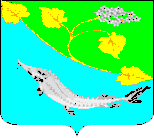 КОМИССИЯ ПО ДЕЛАМ НЕСОВЕРШЕННОЛЕТНИХ И ЗАЩИТЕ ИХ ПРАВ ЛЕНИНСКОГО МУНИЦИПАЛЬНОГО РАЙОНА ВОЛГОГРАДСКОЙ ОБЛАСТИКОМИССИЯ ПО ДЕЛАМ НЕСОВЕРШЕННОЛЕТНИХ И ЗАЩИТЕ ИХ ПРАВ ЛЕНИНСКОГО МУНИЦИПАЛЬНОГО РАЙОНА ВОЛГОГРАДСКОЙ ОБЛАСТИКОМИССИЯ ПО ДЕЛАМ НЕСОВЕРШЕННОЛЕТНИХ И ЗАЩИТЕ ИХ ПРАВ ЛЕНИНСКОГО МУНИЦИПАЛЬНОГО РАЙОНА ВОЛГОГРАДСКОЙ ОБЛАСТИКОМИССИЯ ПО ДЕЛАМ НЕСОВЕРШЕННОЛЕТНИХ И ЗАЩИТЕ ИХ ПРАВ ЛЕНИНСКОГО МУНИЦИПАЛЬНОГО РАЙОНА ВОЛГОГРАДСКОЙ ОБЛАСТИПОСТАНОВЛЕНИЕПОСТАНОВЛЕНИЕПОСТАНОВЛЕНИЕПОСТАНОВЛЕНИЕ08 июля  2021 №16/12Администрация       Ленинскогомуниципального района